identitas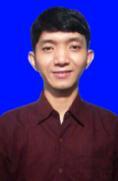 Nama			: Ahmad Rian FadliTempat, tanggallahir			: Jakarta , 17 Desember 1991JenisKelamin			: Laki - lakiStatus			: LajangAgama			: IslamAlamat				:Jl. Swadaya I Rt  05/11 no.24 				 Pejaten Timur – Pasar Minggu				 Jakarta Selatan , 12510Phone 			: 089637262521Email			: ahmadrianfadli@gmail.compendididkan2009-2013		: Universitas Nasional	              Jurusan Sistem Informasi2006-2009			: SMA Bunda Kandung Jakarta2003-2006			: SLTP Negeri 239 Jakarta1998-2003			: SD 03 Jakartapengalaman kerja2013                                       :Web Programmer            PT. Thermindo Sukses Mandiri2014				: Web Programmer				PT. Fastwebindo Cipta SolusiKETERAMPILAN ITWeb Programming           : HTML, CSS, PHP (CodeIgniter), Prestashop, Moodle Database	            :  MysqlProject (Skripsi)		: - Penjualan Motor	www.aplikasispk17.hol.es/Penjualan Bahan Bangunan	www.aplikasibangunan17.hol.esPenjualan Baju Butik	www.aplikasibutik.hol.esPemilihan Tiket Pesawat	www.topsis.aplikasispk17.hol.es  hobbyMembuat Website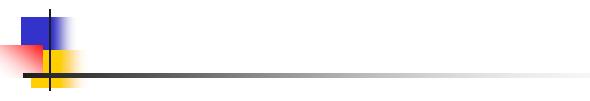 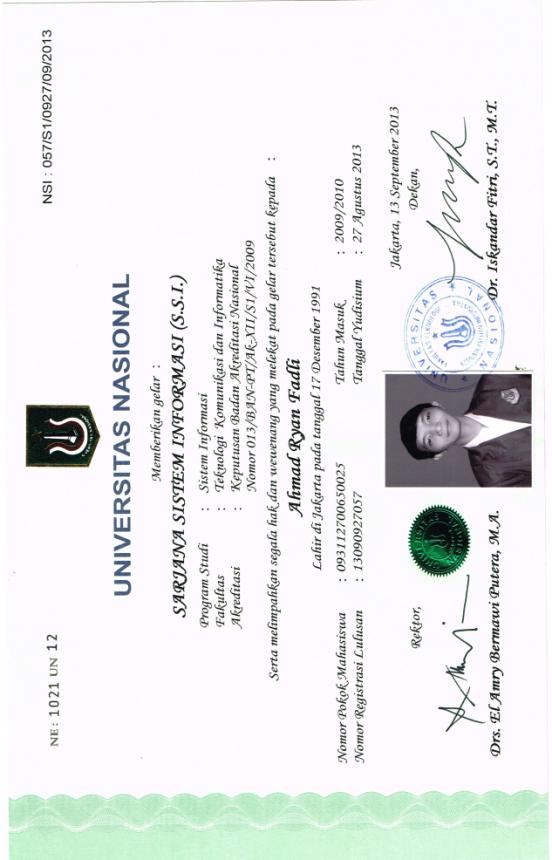 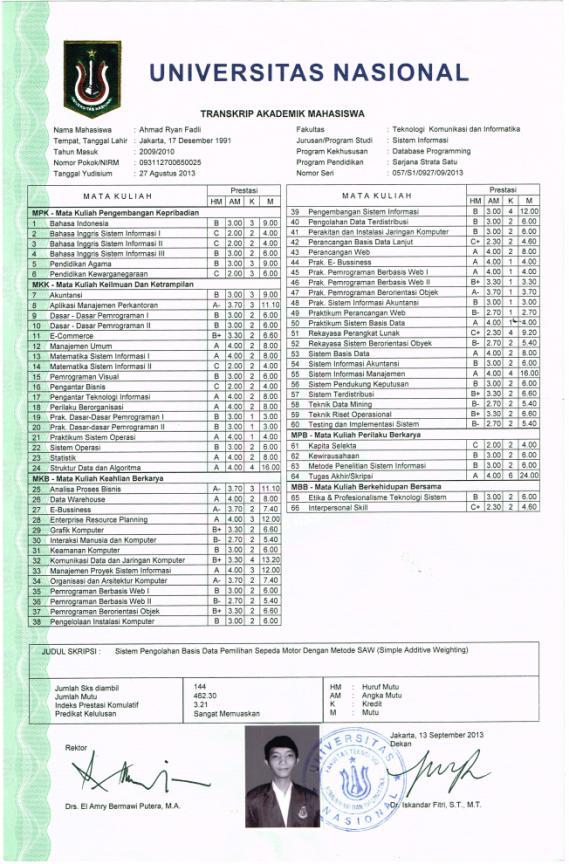 Portfolio.Aplikasi E-Comerce Penjualan Bahan Bangunanhttp:// aplikasibangunan17.hol.esAplikasi E-Comerce Penjualan Pakaian Butikhttp://aplikasibutik.hol.esAplikasi E-Comerce Penjualan Sepeda Motorhttp://aplikasispk17.hol.esPemilihan Tiket Maskapai Penerbangan http://topsis.aplikasispk17.hol.esAplikasi Property Perumahanhttp://primavera.mastercorp.co.idTraining Pajakhttp://trainingpajak.co.idAplikasi Peralatan Rumah Sakithttp://user.sarandi.co.idAplikasi Perhimpunan Pengusaha Muda Indonesia http://hipmi.rumahoster.com